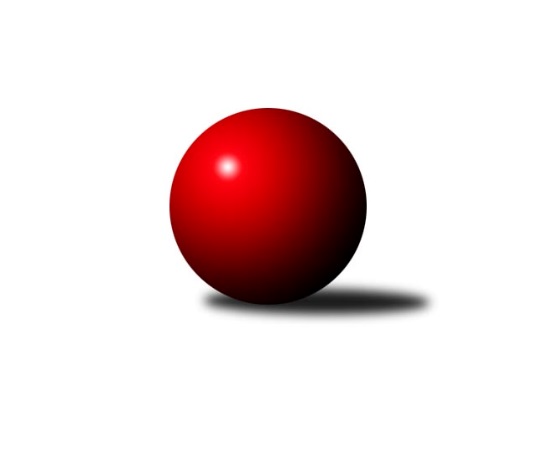 Č.21Ročník 2011/2012	7.4.2012Nejlepšího výkonu v tomto kole: 3338 dosáhlo družstvo: TJ Sokol Duchcov1. KLZ 2011/2012Výsledky 21. kolaSouhrnný přehled výsledků:KK Blansko 	- KK Konstruktiva Praha 	6:2	3216:3042	16.5:7.5	31.3.TJ Sokol Husovice	- SKK Jičín	1:7	3004:3082	8.5:15.5	31.3.TJ Sokol Duchcov	- KK Zábřeh  ˝C˝	5:3	3338:3302	11.0:13.0	31.3.SKK  Náchod	- TJ Sokol Chýnov	5:3	3223:3173	12.0:12.0	31.3.TJ Valašské Meziříčí	- KK Šumperk ˝C˝	6:2	3280:3217	14.0:10.0	31.3.KK Slavia Praha	- TJ Spartak Přerov	5:3	3253:3211	15.0:9.0	31.3.SKK Jičín	- KK Blansko 	5:3	3185:3080	13.5:10.5	7.4.KK Zábřeh  ˝C˝	- TJ Sokol Husovice	5:3	3217:3146	14.5:9.5	7.4.KK Šumperk ˝C˝	- KK Slavia Praha	2:6	3084:3189	9.0:15.0	7.4.KK Konstruktiva Praha 	- SKK  Náchod	4:4	3225:3194	12.5:11.5	7.4.TJ Sokol Chýnov	- TJ Valašské Meziříčí	1:7	3077:3198	10.5:13.5	7.4.TJ Spartak Přerov	- TJ Sokol Duchcov	1:7	3284:3333	9.5:14.5	7.4.Tabulka družstev:	1.	KK Slavia Praha	22	20	0	2	130.5 : 45.5 	318.0 : 210.0 	 3278	40	2.	TJ Spartak Přerov	22	15	2	5	113.0 : 63.0 	293.0 : 235.0 	 3235	32	3.	KK Blansko	22	14	1	7	108.0 : 68.0 	290.5 : 237.5 	 3210	29	4.	SKK Jičín	22	13	0	9	87.0 : 89.0 	253.5 : 274.5 	 3172	26	5.	TJ Sokol Duchcov	22	12	0	10	89.5 : 86.5 	262.5 : 265.5 	 3167	24	6.	SKK  Náchod	22	10	1	11	88.5 : 87.5 	265.5 : 262.5 	 3184	21	7.	KK Zábřeh  ˝C˝	22	9	3	10	84.0 : 92.0 	256.0 : 272.0 	 3222	21	8.	KK Konstruktiva Praha	22	8	1	13	77.5 : 98.5 	247.5 : 280.5 	 3153	17	9.	TJ Valašské Meziříčí	22	7	2	13	76.0 : 100.0 	262.0 : 266.0 	 3167	16	10.	TJ Sokol Husovice	22	7	2	13	71.0 : 105.0 	237.5 : 290.5 	 3117	16	11.	KK Šumperk ˝C˝	22	6	1	15	62.5 : 113.5 	227.5 : 300.5 	 3106	13	12.	TJ Sokol Chýnov	22	4	1	17	68.5 : 107.5 	254.5 : 273.5 	 3132	9Podrobné výsledky kola:	 KK Blansko 	3216	6:2	3042	KK Konstruktiva Praha 	Soňa Lahodová	130 	 126 	 140 	136	532 	 3:1 	 476 	 126	127 	 103	120	Kateřina Kohoutová	Dana Musilová	148 	 145 	 116 	126	535 	 3:1 	 506 	 141	127 	 121	117	Eva Kopřivová	Lucie Nevřivová	116 	 127 	 113 	120	476 	 1.5:2.5 	 499 	 128	140 	 111	120	Martina Čapková	Lenka Kalová st.	138 	 156 	 135 	139	568 	 4:0 	 518 	 137	126 	 126	129	Veronika Plasová	Soňa Daňková	119 	 139 	 121 	150	529 	 2:2 	 539 	 141	136 	 137	125	Jana Hrouzová	Zdeňka Ševčíková	138 	 138 	 133 	167	576 	 3:1 	 504 	 134	129 	 134	107	Petra Najmanovározhodčí: Nejlepší výkon utkání: 576 - Zdeňka Ševčíková	 TJ Sokol Husovice	3004	1:7	3082	SKK Jičín	Markéta Gabrhelová	133 	 122 	 125 	135	515 	 1:3 	 540 	 135	134 	 141	130	Martina Hrdinová	Pavlína Procházková	124 	 121 	 113 	120	478 	 0:4 	 516 	 128	124 	 130	134	Nela Pristandová	Monika Trdá *1	99 	 156 	 136 	130	521 	 1.5:2.5 	 505 	 114	116 	 145	130	Dana Viková	Renata Konečná	119 	 126 	 124 	136	505 	 1:3 	 515 	 143	128 	 140	104	Marie Kolářová	Běla Wollerová	128 	 109 	 132 	94	463 	 2:2 	 508 	 125	142 	 115	126	Lenka Hrdinová	Zuzana Kolaříková	142 	 135 	 136 	109	522 	 3:1 	 498 	 113	126 	 131	128	Michaela Nožičkovározhodčí: střídání: *1 od 36. hodu Ivana MajerováNejlepší výkon utkání: 540 - Martina Hrdinová	 TJ Sokol Duchcov	3338	5:3	3302	KK Zábřeh  ˝C˝	Nikol Plačková	143 	 143 	 148 	156	590 	 4:0 	 537 	 133	138 	 134	132	Lenka Horňáková	Simona Koutníková	134 	 127 	 125 	151	537 	 2:2 	 500 	 138	133 	 123	106	Dana Wiedermannová	Růžena Svobodová	150 	 135 	 119 	125	529 	 0:4 	 579 	 151	157 	 143	128	Olga Ollingerová	Adéla Kolaříková	142 	 144 	 142 	145	573 	 2:2 	 578 	 164	139 	 147	128	Romana Švubová	Markéta Hofmanová	165 	 143 	 137 	135	580 	 2:2 	 531 	 126	120 	 148	137	Jitka Killarová	Magdalena Holecová	121 	 123 	 150 	135	529 	 1:3 	 577 	 148	149 	 136	144	Olga Bučkovározhodčí: Nejlepší výkon utkání: 590 - Nikol Plačková	 SKK  Náchod	3223	5:3	3173	TJ Sokol Chýnov	Michaela ml. Divišová	134 	 132 	 129 	118	513 	 3:1 	 505 	 123	121 	 116	145	Miroslava Cízlerová	Šárka Majerová	130 	 126 	 148 	149	553 	 1:3 	 546 	 135	127 	 126	158	Jana Račková	Lucie Moravcová	154 	 134 	 124 	120	532 	 1:3 	 593 	 136	168 	 149	140	Alena Kovandová	Petra Vlčková	129 	 122 	 159 	144	554 	 3:1 	 510 	 112	128 	 140	130	Zdena Vytisková	Aneta Cvejnová	131 	 180 	 139 	105	555 	 3:1 	 508 	 125	140 	 116	127	Věra Návarová	Ilona Bezdíčková	122 	 137 	 130 	127	516 	 1:3 	 511 	 123	123 	 137	128	Ludmila Landkamerovározhodčí: Nejlepší výkon utkání: 593 - Alena Kovandová	 TJ Valašské Meziříčí	3280	6:2	3217	KK Šumperk ˝C˝	Barbora Křenková	131 	 140 	 139 	128	538 	 2:2 	 540 	 143	124 	 134	139	Kateřina Bezdíčková	Vendula Šebková	136 	 155 	 150 	130	571 	 2:2 	 567 	 107	143 	 159	158	Bedřiška Šrotová	Lucie Pavelková	139 	 136 	 137 	125	537 	 2:2 	 542 	 131	123 	 146	142	Andrea Tatoušková	Martina Zimáková	145 	 135 	 131 	128	539 	 3:1 	 525 	 130	132 	 130	133	Veronika Štáblová	Alena Kantnerová	144 	 128 	 148 	145	565 	 3:1 	 519 	 117	133 	 133	136	Ludmila Mederová	Markéta Jandíková	155 	 115 	 123 	137	530 	 2:2 	 524 	 108	126 	 154	136	Lenka Kubovározhodčí: Nejlepší výkon utkání: 571 - Vendula Šebková	 KK Slavia Praha	3253	5:3	3211	TJ Spartak Přerov	Kamila Barborová	139 	 147 	 135 	136	557 	 3:1 	 490 	 142	123 	 103	122	Martina Janyšková	Šárka Marková	143 	 134 	 156 	142	575 	 4:0 	 530 	 130	126 	 143	131	Gabriela Helisová	Vladimíra Šťastná	125 	 120 	 151 	134	530 	 2:2 	 545 	 135	142 	 137	131	Kristýna Strouhalová	Jana Pavlíková	129 	 128 	 147 	152	556 	 2:2 	 584 	 153	145 	 140	146	Michaela Sedláčková	Helena Gruszková	149 	 135 	 131 	131	546 	 3:1 	 500 	 117	138 	 129	116	Kamila Katzerová	Blanka Mizerová	118 	 122 	 125 	124	489 	 1:3 	 562 	 141	156 	 121	144	Kateřina Fajdekovározhodčí: Nejlepší výkon utkání: 584 - Michaela Sedláčková	 SKK Jičín	3185	5:3	3080	KK Blansko 	Martina Hrdinová	130 	 146 	 141 	151	568 	 3.5:0.5 	 474 	 130	110 	 136	98	Nikola Slavíčková	Nela Pristandová	126 	 123 	 133 	143	525 	 2:2 	 504 	 117	128 	 111	148	Dana Musilová	Dana Viková	134 	 126 	 138 	130	528 	 2:2 	 538 	 146	142 	 121	129	Lucie Nevřivová	Michaela Nožičková *1	115 	 123 	 140 	129	507 	 3:1 	 481 	 131	112 	 114	124	Soňa Daňková	Lenka Hrdinová	125 	 114 	 130 	144	513 	 1:3 	 531 	 133	123 	 147	128	Zdeňka Ševčíková	Petra Abelová	125 	 136 	 151 	132	544 	 2:2 	 552 	 145	125 	 142	140	Lenka Kalová st.rozhodčí: střídání: *1 od 27. hodu Marie KolářováNejlepší výkon utkání: 568 - Martina Hrdinová	 KK Zábřeh  ˝C˝	3217	5:3	3146	TJ Sokol Husovice	Lenka Horňáková	132 	 118 	 150 	110	510 	 2:2 	 528 	 143	116 	 135	134	Zuzana Kolaříková	Dana Wiedermannová	124 	 139 	 123 	132	518 	 2:2 	 530 	 140	137 	 116	137	Ivana Majerová	Romana Švubová	127 	 126 	 133 	137	523 	 0:4 	 556 	 149	127 	 134	146	Renata Konečná	Olga Ollingerová	134 	 141 	 145 	148	568 	 4:0 	 477 	 109	116 	 121	131	Markéta Gabrhelová	Jitka Killarová	140 	 137 	 126 	141	544 	 3:1 	 533 	 136	120 	 150	127	Pavlína Procházková	Olga Bučková	151 	 137 	 133 	133	554 	 3.5:0.5 	 522 	 130	137 	 130	125	Běla Wollerovározhodčí: Nejlepší výkon utkání: 568 - Olga Ollingerová	 KK Šumperk ˝C˝	3084	2:6	3189	KK Slavia Praha	Kateřina Bezdíčková	131 	 119 	 130 	120	500 	 0:4 	 554 	 162	128 	 135	129	Šárka Marková	Ludmila Mederová	135 	 132 	 130 	127	524 	 2:2 	 528 	 120	130 	 146	132	Kamila Barborová	Andrea Tatoušková	110 	 122 	 114 	117	463 	 0:4 	 517 	 121	146 	 117	133	Ludmila Fořtová	Kateřina Petková	128 	 121 	 127 	115	491 	 2:2 	 487 	 119	131 	 109	128	Jana Pavlíková	Veronika Štáblová	119 	 144 	 153 	148	564 	 3:1 	 556 	 139	129 	 148	140	Růžena Smrčková	Lenka Kubová	130 	 128 	 147 	137	542 	 2:2 	 547 	 149	146 	 131	121	Vladimíra Šťastnározhodčí: Nejlepší výkon utkání: 564 - Veronika Štáblová	 KK Konstruktiva Praha 	3225	4:4	3194	SKK  Náchod	Kateřina Kohoutová	124 	 149 	 115 	121	509 	 1.5:2.5 	 547 	 156	142 	 128	121	Šárka Majerová	Petra Najmanová	135 	 146 	 144 	155	580 	 4:0 	 508 	 125	135 	 118	130	Petra Vlčková	Jana Hrouzová	127 	 140 	 129 	130	526 	 3:1 	 503 	 128	125 	 121	129	Milena Mankovecká	Hana Viewegová	160 	 118 	 124 	106	508 	 1:3 	 509 	 131	125 	 134	119	Lucie Moravcová	Veronika Plasová	150 	 141 	 146 	148	585 	 1:3 	 602 	 154	163 	 147	138	Aneta Cvejnová	Eva Kopřivová	136 	 116 	 134 	131	517 	 2:2 	 525 	 131	138 	 139	117	Ilona Bezdíčkovározhodčí: Nejlepší výkon utkání: 602 - Aneta Cvejnová	 TJ Sokol Chýnov	3077	1:7	3198	TJ Valašské Meziříčí	Zdena Vytisková	126 	 141 	 130 	133	530 	 1.5:2.5 	 547 	 141	139 	 134	133	Vendula Šebková	Alena Kovandová	145 	 126 	 137 	136	544 	 3:1 	 529 	 127	142 	 129	131	Markéta Jandíková	Miroslava Cízlerová	121 	 119 	 117 	123	480 	 0:4 	 525 	 133	136 	 125	131	Klára Zubajová	Ludmila Landkamerová	123 	 136 	 111 	128	498 	 2:2 	 529 	 133	135 	 138	123	Lucie Pavelková	Věra Návarová	136 	 142 	 123 	118	519 	 2:2 	 530 	 128	145 	 150	107	Alena Kantnerová	Jana Račková	133 	 140 	 118 	115	506 	 2:2 	 538 	 132	132 	 140	134	Martina Zimákovározhodčí: Nejlepší výkon utkání: 547 - Vendula Šebková	 TJ Spartak Přerov	3284	1:7	3333	TJ Sokol Duchcov	Kristýna Strouhalová	134 	 134 	 137 	144	549 	 0:4 	 602 	 149	138 	 163	152	Nikol Plačková	Martina Janyšková	126 	 136 	 140 	122	524 	 2:2 	 544 	 109	146 	 137	152	Alena Šmídová	Michaela Sedláčková	131 	 135 	 146 	129	541 	 1:3 	 530 	 138	137 	 121	134	Růžena Svobodová	Gabriela Helisová	136 	 136 	 108 	162	542 	 1.5:2.5 	 559 	 136	146 	 142	135	Adéla Kolaříková	Kamila Katzerová	142 	 149 	 122 	166	579 	 4:0 	 492 	 138	122 	 112	120	Magdalena Holecová	Kateřina Fajdeková	135 	 119 	 155 	140	549 	 1:3 	 606 	 170	145 	 146	145	Markéta Hofmanovározhodčí: Nejlepší výkon utkání: 606 - Markéta HofmanováPořadí jednotlivců:	jméno hráče	družstvo	celkem	plné	dorážka	chyby	poměr kuž.	Maximum	1.	Kamila Barborová 	KK Slavia Praha	562.81	364.9	197.9	1.9	10/11	(630)	2.	Lenka Kalová  st.	KK Blansko 	559.45	366.1	193.3	2.0	11/11	(597)	3.	Zdeňka Ševčíková 	KK Blansko 	558.23	365.1	193.1	2.4	10/11	(601)	4.	Helena Gruszková 	KK Slavia Praha	552.14	363.5	188.6	2.2	10/11	(585)	5.	Jana Pavlíková 	KK Slavia Praha	551.64	362.1	189.6	2.3	9/11	(580)	6.	Michaela Sedláčková 	TJ Spartak Přerov	551.59	365.2	186.4	3.1	12/12	(609)	7.	Aneta Cvejnová 	SKK  Náchod	551.53	357.8	193.7	1.8	10/11	(614)	8.	Olga Bučková 	KK Zábřeh  ˝C˝	551.38	363.7	187.7	1.9	12/12	(577)	9.	Vladimíra Šťastná 	KK Slavia Praha	549.73	362.6	187.1	1.7	11/11	(620)	10.	Kateřina Fajdeková 	TJ Spartak Přerov	548.39	362.3	186.1	2.6	12/12	(602)	11.	Gabriela Helisová 	TJ Spartak Přerov	547.42	362.6	184.8	3.7	11/12	(602)	12.	Martina Hrdinová 	SKK Jičín	547.23	363.8	183.4	4.0	10/12	(581)	13.	Dana Adamů 	SKK  Náchod	546.48	363.8	182.7	3.8	9/11	(592)	14.	Vendula Šebková 	TJ Valašské Meziříčí	542.15	357.9	184.3	2.7	10/11	(579)	15.	Alena Kovandová 	TJ Sokol Chýnov	541.78	358.8	183.0	4.1	12/12	(593)	16.	Lucie Moravcová 	SKK  Náchod	541.59	359.9	181.7	4.2	11/11	(590)	17.	Jana Hrouzová 	KK Konstruktiva Praha 	541.52	357.9	183.6	4.0	12/12	(588)	18.	Markéta Hofmanová 	TJ Sokol Duchcov	541.24	357.5	183.7	2.7	10/11	(582)	19.	Veronika Plasová 	KK Konstruktiva Praha 	540.99	360.5	180.5	3.1	10/12	(585)	20.	Lenka Horňáková 	KK Zábřeh  ˝C˝	540.36	360.1	180.3	3.2	12/12	(583)	21.	Kamila Katzerová 	TJ Spartak Přerov	540.18	357.9	182.2	4.3	11/12	(589)	22.	Jana Račková 	TJ Sokol Chýnov	539.53	354.8	184.7	2.5	12/12	(617)	23.	Jitka Killarová 	KK Zábřeh  ˝C˝	538.94	362.1	176.9	3.1	12/12	(575)	24.	Růžena Smrčková 	KK Slavia Praha	538.40	359.4	179.0	3.3	8/11	(557)	25.	Nikol Plačková 	TJ Sokol Duchcov	537.89	357.9	180.0	3.8	11/11	(590)	26.	Šárka Marková 	KK Slavia Praha	537.79	358.4	179.3	4.0	11/11	(610)	27.	Adéla Kolaříková 	TJ Sokol Duchcov	537.71	358.6	179.1	2.5	10/11	(576)	28.	Romana Švubová 	KK Zábřeh  ˝C˝	537.48	355.5	182.0	3.7	12/12	(578)	29.	Jana Holubová 	TJ Spartak Přerov	535.23	356.9	178.3	4.0	9/12	(598)	30.	Petra Abelová 	SKK Jičín	534.82	361.4	173.5	5.8	11/12	(596)	31.	Kateřina Bezdíčková 	KK Šumperk ˝C˝	533.36	360.1	173.3	4.1	12/12	(570)	32.	Lucie Pavelková 	TJ Valašské Meziříčí	532.89	361.3	171.6	5.4	8/11	(563)	33.	Kamila Šmerdová 	KK Blansko 	532.89	361.5	171.4	4.0	8/11	(547)	34.	Zuzana Kolaříková 	TJ Sokol Husovice	531.88	359.3	172.6	4.0	8/11	(589)	35.	Lenka Hrdinová 	SKK Jičín	531.78	362.7	169.1	5.9	11/12	(577)	36.	Markéta Jandíková 	TJ Valašské Meziříčí	530.58	358.7	171.9	4.7	11/11	(578)	37.	Barbora Křenková 	TJ Valašské Meziříčí	530.09	357.2	172.9	5.0	10/11	(558)	38.	Ilona Bezdíčková 	SKK  Náchod	528.60	354.3	174.3	4.4	8/11	(577)	39.	Renata Konečná 	TJ Sokol Husovice	528.17	357.6	170.6	4.0	11/11	(568)	40.	Dana Wiedermannová 	KK Zábřeh  ˝C˝	528.01	353.1	174.9	4.1	12/12	(586)	41.	Kristýna Strouhalová 	TJ Spartak Přerov	528.00	356.9	171.1	3.7	12/12	(582)	42.	Lenka Kubová 	KK Šumperk ˝C˝	527.51	355.8	171.8	5.5	12/12	(578)	43.	Olga Ollingerová 	KK Zábřeh  ˝C˝	527.49	347.8	179.7	4.2	11/12	(579)	44.	Soňa Lahodová 	KK Blansko 	527.37	354.7	172.7	3.5	10/11	(559)	45.	Andrea Tatoušková 	KK Šumperk ˝C˝	526.98	360.0	167.0	6.8	10/12	(567)	46.	Soňa Daňková 	KK Blansko 	524.86	358.5	166.3	6.6	10/11	(559)	47.	Michaela Nožičková 	SKK Jičín	524.53	352.9	171.7	5.2	8/12	(558)	48.	Eva Kopřivová 	KK Konstruktiva Praha 	524.36	350.8	173.5	5.5	12/12	(564)	49.	Zdena Vytisková 	TJ Sokol Chýnov	523.04	353.8	169.3	4.5	11/12	(578)	50.	Monika Trdá 	TJ Sokol Husovice	521.96	361.3	160.7	7.1	10/11	(568)	51.	Petra Najmanová 	KK Konstruktiva Praha 	520.84	353.5	167.3	5.0	12/12	(588)	52.	Michaela ml. Divišová 	SKK  Náchod	520.81	352.7	168.2	5.4	10/11	(560)	53.	Markéta Gabrhelová 	TJ Sokol Husovice	520.24	354.2	166.1	7.1	8/11	(559)	54.	Ludmila Mederová 	KK Šumperk ˝C˝	519.44	356.6	162.8	5.6	9/12	(556)	55.	Dana Musilová 	KK Blansko 	519.04	354.2	164.8	6.6	9/11	(573)	56.	Dana Viková 	SKK Jičín	518.69	353.6	165.1	5.3	12/12	(554)	57.	Marie Kolářová 	SKK Jičín	517.72	350.8	166.9	5.6	12/12	(562)	58.	Věra Návarová 	TJ Sokol Chýnov	515.71	349.2	166.5	4.8	12/12	(559)	59.	Magdalena Holecová 	TJ Sokol Duchcov	515.44	352.2	163.2	5.5	9/11	(573)	60.	Ludmila Landkamerová 	TJ Sokol Chýnov	515.22	356.2	159.0	6.8	12/12	(589)	61.	Martina Čapková 	KK Konstruktiva Praha 	513.49	348.2	165.3	6.0	10/12	(560)	62.	Kateřina Kohoutová 	KK Konstruktiva Praha 	511.03	349.5	161.5	5.7	11/12	(555)	63.	Ivana Majerová 	TJ Sokol Husovice	510.84	356.0	154.8	7.7	9/11	(556)	64.	Veronika Štáblová 	KK Šumperk ˝C˝	508.89	352.5	156.4	7.1	12/12	(558)	65.	Petra Vlčková 	SKK  Náchod	506.16	347.1	159.1	4.8	10/11	(569)	66.	Miroslava Cízlerová 	TJ Sokol Chýnov	506.10	347.4	158.7	7.2	11/12	(566)		Blanka Mašková 	TJ Sokol Chýnov	580.00	385.0	195.0	10.0	1/12	(580)		Jitka Horká 	KK Šumperk ˝C˝	560.00	370.0	190.0	2.0	1/12	(560)		Simona Koutníková 	TJ Sokol Duchcov	548.77	371.5	177.3	4.0	6/11	(599)		Blanka Mizerová 	KK Slavia Praha	543.30	364.2	179.2	2.4	6/11	(572)		Nela Pristandová 	SKK Jičín	538.17	365.1	173.0	5.0	6/12	(585)		Lucie Nevřivová 	KK Blansko 	535.77	362.4	173.3	4.3	7/11	(581)		Alena Kantnerová 	TJ Valašské Meziříčí	533.27	359.1	174.1	2.2	5/11	(571)		Šárka Majerová 	SKK  Náchod	532.24	357.9	174.3	3.0	6/11	(565)		Hana Viewegová 	KK Konstruktiva Praha 	528.43	358.7	169.7	4.9	6/12	(577)		Pavlína Procházková 	TJ Sokol Husovice	527.98	359.0	169.0	6.1	7/11	(573)		Martina Zimáková 	TJ Valašské Meziříčí	523.20	354.5	168.7	5.0	5/11	(614)		Pavlína Radílková 	KK Slavia Praha	521.08	341.9	179.2	3.4	3/11	(535)		Běla Wollerová 	TJ Sokol Husovice	519.83	349.8	170.0	5.6	7/11	(543)		Ludmila Šťastná 	TJ Valašské Meziříčí	519.00	357.0	162.0	10.0	1/11	(519)		Klára Zubajová 	TJ Valašské Meziříčí	517.91	354.6	163.3	4.5	7/11	(563)		Alena Šmídová 	TJ Sokol Duchcov	517.67	352.4	165.2	5.2	7/11	(549)		Kristýna Štreichová 	TJ Valašské Meziříčí	517.00	350.0	167.0	8.0	1/11	(517)		Bedřiška Šrotová 	KK Šumperk ˝C˝	516.00	334.7	181.3	5.7	3/12	(567)		Kateřina Petková 	KK Šumperk ˝C˝	512.94	357.3	155.6	4.8	3/12	(560)		Renata Adamcová 	TJ Valašské Meziříčí	512.53	352.1	160.4	6.3	5/11	(560)		Helena Sobčáková 	KK Zábřeh  ˝C˝	511.00	354.0	157.0	6.0	2/12	(518)		Jana Volková 	TJ Valašské Meziříčí	508.78	346.7	162.1	5.8	6/11	(518)		Iva Boučková 	TJ Sokol Duchcov	508.07	348.9	159.2	6.7	5/11	(528)		Vendula Mederová 	KK Šumperk ˝C˝	507.55	342.3	165.3	7.8	4/12	(535)		Martina Janyšková 	TJ Spartak Přerov	506.25	349.6	156.6	8.0	4/12	(523)		Marie Effenbergerová 	KK Šumperk ˝C˝	504.00	351.0	153.0	10.5	2/12	(541)		Nikola Slavíčková 	KK Blansko 	496.00	367.0	129.0	14.0	1/11	(496)		Růžena Svobodová 	TJ Sokol Duchcov	495.74	351.2	144.5	8.7	7/11	(544)		Lucie Kelpenčevová 	TJ Sokol Husovice	493.00	349.8	143.3	9.0	4/11	(501)		Milena Mankovecká 	SKK  Náchod	492.50	343.5	149.0	8.5	2/11	(495)		Markéta Straková 	KK Šumperk ˝C˝	488.00	325.0	163.0	8.0	1/12	(488)		Naděžda Musilová 	KK Blansko 	485.00	323.0	162.0	7.0	1/11	(485)		Libuše Strachotová 	KK Šumperk ˝C˝	484.67	342.4	142.3	6.2	6/12	(554)		Jana Kolínková 	TJ Sokol Husovice	483.00	346.0	137.0	9.0	1/11	(483)		Miroslava Žáková 	TJ Sokol Duchcov	479.00	339.0	140.0	12.0	1/11	(479)		Irena Konečná 	TJ Sokol Duchcov	477.00	334.0	143.0	12.0	1/11	(477)		Hana Peroutková 	TJ Sokol Chýnov	466.00	338.0	128.0	15.0	1/12	(466)Sportovně technické informace:Starty náhradníků:registrační číslo	jméno a příjmení 	datum startu 	družstvo	číslo startu
Hráči dopsaní na soupisku:registrační číslo	jméno a příjmení 	datum startu 	družstvo	Program dalšího kola:22. koloNejlepší šestka kola - absolutněNejlepší šestka kola - absolutněNejlepší šestka kola - absolutněNejlepší šestka kola - absolutněNejlepší šestka kola - dle průměru kuželenNejlepší šestka kola - dle průměru kuželenNejlepší šestka kola - dle průměru kuželenNejlepší šestka kola - dle průměru kuželenNejlepší šestka kola - dle průměru kuželenPočetJménoNázev týmuVýkonPočetJménoNázev týmuPrůměr (%)Výkon3xAlena KovandováTJ Sokol Chýnov5933xAlena KovandováTJ Sokol Chýnov110.35932xNikol PlačkováDuchcov 5903xNikol PlačkováDuchcov 109.615906xMichaela SedláčkováPřerov5846xZdeňka ŠevčíkováBlansko109.035763xMarkéta HofmanováDuchcov 5803xMichaela SedláčkováPřerov108.495842xOlga OllingerováZábřeh C5793xMarkéta HofmanováDuchcov 107.755801xRomana ŠvubováZábřeh C5782xOlga OllingerováZábřeh C107.57579